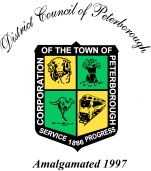 Wastewater Applications for Connection to the CWMSCouncil recommend that where possible your licensed plumber submit your wastewater application/drawings to Council. You will still need to sign the application as well as the plumber.No works are to be commenced until such time as your application has been approved by Council and you have received written conditional wastewater approval from Council. The completed wastewater application must include the proposed sewer layout showing: Show location and length of proposed drainsIndicate Pipe sizes, i.e. DN100proposed Inspection Points (IP’s) to be identified Location of existing septic tank to be shown/identified on drawingProvide distances between proposed drains and existing buildings/boundariesShow location of the required sewer vent and flood relief gully Location of house and outbuildings, sheds etc. in relation to boundaries.Identify on your drawing the location of Council’s CWMS boundary connection point Identify your proposed connection IP (must be within 1.5m from Council connection point) Show name and location of road(s) that bound your property Drawing Example: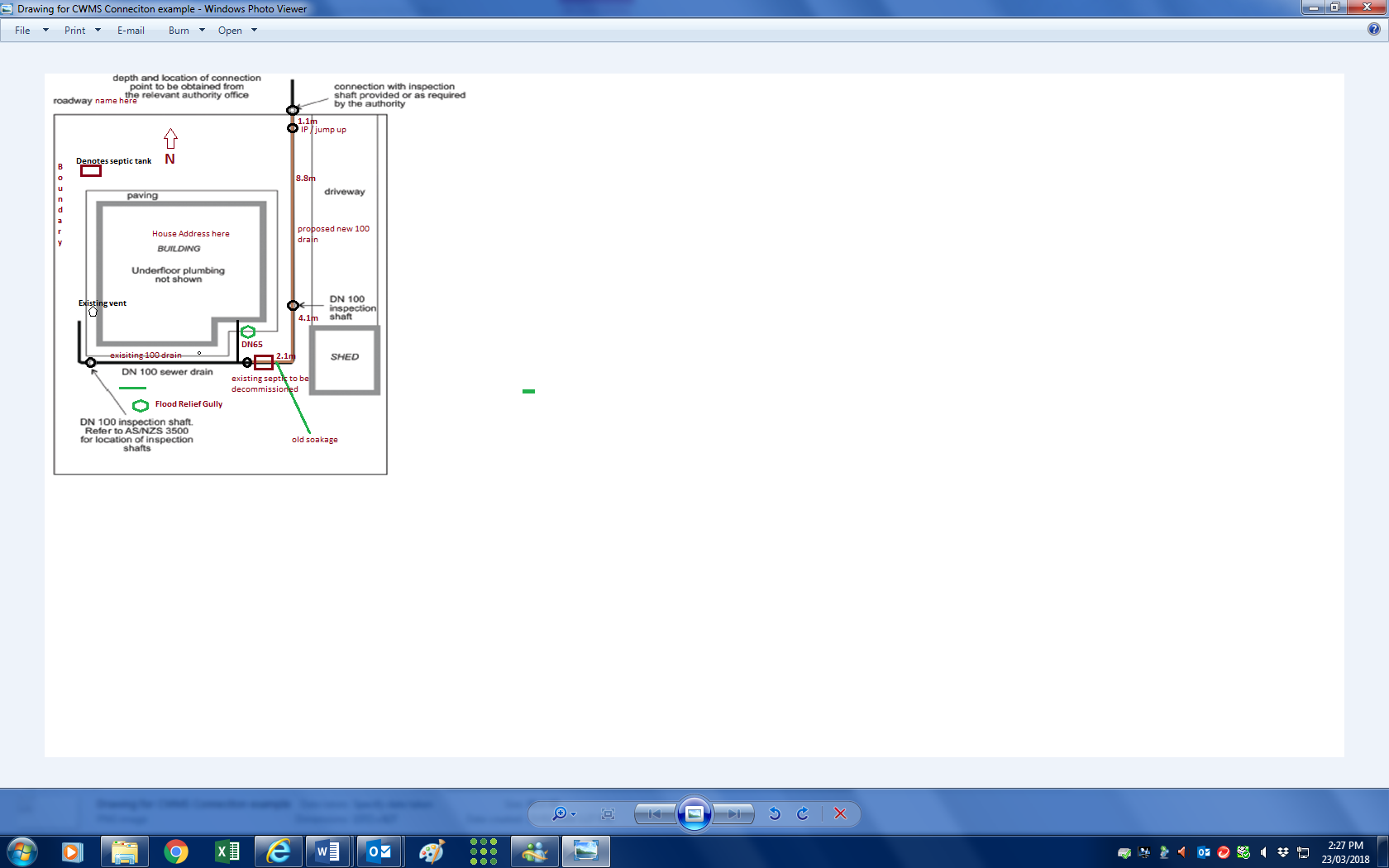 